BEAF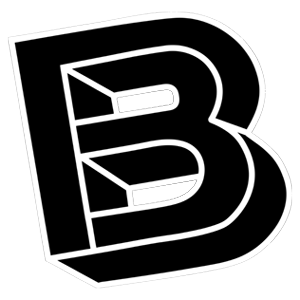 Volunteer Application Form Personal Details Skills and Experience Please give brief details of your skills and experience that might be useful to BEAF. This can include your employment background, previous volunteering, relevant training etc. What are you looking to gain from Volunteering?Please give brief details. This could be skills you are looking to develop, work experience or just friendship.Any previous voluntary experience you would like to tell us about (if not mentioned above) Please tick the kind of voluntary work you are interested in:BEAF committee member   ☐ marketing/communications  ☐ festival support roles   ☐ artist liaison ☐ workshop assistant    ☐ cinema screenings   ☐ other (please specify)Time AvailabilityCommitment will vary depending on the type of volunteer roleWhen can you volunteer: tick the times below that apply:(Don’t worry if you are not always available at these times/days)☐ anytime/flexible	☐ evening	☐ daytime	☐ weekdays	☐ weekends Any other information you would like to give us about your availabilityAccess Requirements/ Health ConditionsIf you have any access requirements or health conditions that we should know about, please tell us here. This will not affect your application; this information will help us to ensure that we give you the right task(s).Do you have any unspent convictions under the Rehabilitation of Offenders Act 1974? Yes / No If yes, please summarise details below. Having a conviction will not necessarily stop you from volunteering, but will need to be taken into consideration when assessing your suitability.Are you legally entitled to volunteer in the UK? Yes / NoIf you are from the European Union, you are free to volunteer in the UK. For those from outside the EU, you will need to check that your visa allows you to volunteer. We advise that you contact the UK Borders and Immigration Agency to find out.How did you find out about our volunteering opportunities?☐ newsletter	☐ our website	  ☐ from a current volunteer	 ☐ poster/handout     ☐ social media ☐ other BACKGROUND TO BEAF ARTS COMPANY
BEAF Arts Co Ltd is a Company Limited by Guarantee which began as an unincorporated organisation in 2015 and was incorporated in 2017. Please see our website www.gotbeaf.co.uk for further details of our projects and activities. BEAF operates from a co-work space TOSH, toshspace.co.uk The Old School House in the centre of Boscombe, managed by our partner organisation Recreate Dorset. BEAF has been gifted with an ex-department store now renamed B.A.D., Boscombe Arts Depot which is also based in Boscombe. B.A.D. is the space used for our festival hub as well as year round programming  in the gallery, theatre and cinema lounge. We also have a recording studio in B.A.D. and plan to build a darkroom. BEAF MANIFESTOWho we are:We are an independent creative community based in BournemouthWhat we do:•we run a festival, but we are more than a festival•we work all year round to create opportunities for artists and audiences•we give voice to our diverse community•we find and encourage the next generation of artists and arts champions•we work at the heart of our communities to find new audiences•we work with local businesses to develop a thriving community•we inspire the creative community with our fresh collaborative approach How we do it:•we commission and co-create new work•we find affordable places in which to experiment, exhibit, perform and stage events•we spark creative development•we create opportunities for freelancers, volunteers and people who want to work in the arts

Why we do it
•generosity, passion and kindness is at the core of everything we do
•we want to give people a voice - because we believe everyone has a right to be seen and heard within our community
•we want to open doors for people - because we believe in a world where there are no barriers
•we want our community to shape our culture - because we believe that culture changes
communities
Data ProtectionBEAF Arts Co will only use the information provided by you to assess your suitability to volunteer with us. The information you provide will be securely stored and not shared with any other third parties. When you cease volunteering with BEAF, or your application is unsuccessful the data you have provided will be destroyed.Travel reimbursementBy volunteering for BEAF Arts Co, we will cover the costs of your travel up to a maximum of £5 per day. Please keep all receipts and we will reimburse you. DECLARATION OF INFORMATION I confirm that all the information given by me on this form is correct and accurate and I understand that if any of the information I have provided is later found to be false or misleading, any offer of volunteering may be withdrawn or terminated. Signature: Date: Please email completed from to gotbeaf@gmail.com Thank you for completing this formName Phone/ MobileAddressEmail Emergency Contact: Name /Phone Are you over 18?